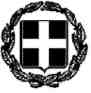 ΠΡΑΚΤΙΚA 18ης ΕΚΤΑΚΤΗΣ ΣΥΝΕΔΡΙΑΣΗΣ ΟΙΚΟΝΟΜΙΚΗΣ ΕΠΙΤΡΟΠΗΣ ΔΗΜΟΥ ΛΑΥΡΕΩΤΙΚΗΣΤΗΣ 29ης ΙΟΥΛΙΟΥ 2021ΘΕΜΑ: Λήψη απόφασης για την προσφυγή στη διαδικασία διαμεσολάβησης σχετικά με τη διαφορά που έχει προκύψει μεταξύ ΑΚΜΩΝ ΑΓΤΕ και ΔΗΜΟΥ ΛΑΥΡΕΩΤΙΚΗΣΑρ. Απόφ.: 174/2021	Ο κος Πρόεδρος, μετά τη διαπίστωση της νόμιμης απαρτίας (άρθρο 75, παρ.1 του Ν.3852/2010), κήρυξε της έναρξη της συνεδρίασης και εισηγούμενος το 1ο θέμα της ημερήσιας διάταξης περί «προσφυγής στη διαδικασία διαμεσολάβησης σχετικά με τη διαφορά που έχει προκύψει μεταξύ ΑΚΜΩΝ ΑΓΤΕ και ΔΗΜΟΥ ΛΑΥΡΕΩΤΙΚΗΣ», έθεσε υπόψη των μελών της Οικονομικής Επιτροπής ότι η συνεδρίαση πραγματοποιείται εκτάκτως, προκειμένου να υπαχθεί το ζήτημα στη διαδικασία της διαμεσολάβησης, μετά την έκδοση της απόφασης 1131/2021 του Πολυμελούς Πρωτοδικείου Αθηνών και να μην επιβαρυνθεί επιπλέον ο Δήμος λόγω αποζημιώσεων.	Λαμβάνοντας υπόψη τα ανωτέρω, η Οικονομική Επιτροπή απεφάνθη ομόφωνα για το κατεπείγον του θέματος της ημερήσιας διάταξης και τον κατεπείγοντα χαρακτήρα της συνεδρίασης.	Ακολούθως, ο κος Πρόεδρος έθεσε υπόψη των μελών της Οικονομικής Επιτροπής τα ακόλουθα: Ιστορικό	Με την υπ’ αριθ. 143/2018 απόφαση Δημοτικού Συμβουλίου Λαυρεωτικής με θέμα: «Κατεδάφιση περίφραξης με σκοπό τη διάνοιξη δρόμων στην περιοχή Πάνορμος κατόπιν καταγγελίας των κατοίκων», αποφασίσθηκε α) η άμεση διάνοιξη των επίμαχων δρόμων που προϋπάρχουν του 1978 καθώς και όσων εμποδίζουν τη διέλευση πεζών και οχημάτων σε περίπτωση επικίνδυνων καιρικών φαινομένων και β) η άμεση υλοποίηση του Ν. 4559/2018 σε συνεργασία με τις αρμόδιες υπηρεσίες.	Η εταιρεία ΑΚΜΩΝ ΑΓΤΕ άσκησε την από 17.10.2018 και με αριθμ. πρωτ: 92961/30360/18.10.2018 προσφυγή ενώπιον του Συντονιστή Αποκεντρωμένης Διοίκησης Αττικής για την ακύρωση της αριθμ. 143/2018 απόφασης Δημοτικού Συμβουλίου Λαυρεωτικής.	Με αριθμ. πρωτ: 7944/10.05.2019 κοινοποιήθηκε στο Δήμο Λαυρεωτικής η αναγνωριστική εμπράγματη αγωγή της εταιρείας ΑΚΜΩΝ ΑΓΤΕ ενώπιον του Πολυμελούς Πρωτοδικείου Αθηνών, με την οποία ζητήθηκε α) να αναγνωρισθεί η κυριότητά της επί αγροτεμαχίου εκτάσεως  στη θέση «ΠΑΝΟΡΜΟΣ» Λαυρίου και β) να υποχρεωθεί ο Δήμος να αποκαταστήσει την ενότητα της έκτασής του, καταργώντας τους αυθαίρετα διανοιχθέντες «δρόμους» και να επανακατασκευάσει με δαπάνες του την περίφραξή του, άλλως να το πράξει η ίδια η ενάγουσα με προκαταβολή από τον Δήμο των απαιτουμένων εξόδων ποσού 10.120 ευρώ.  	Με αριθ. πρωτ. 16781/13-9-2019 κοινοποιήθηκε στο Δήμο Λαυρεωτικής νέα αναγνωριστική εμπράγματη αγωγή της εταιρείας ΑΚΜΩΝ ΑΓΤΕ ενώπιον του Πολυμελούς Πρωτοδικείου Αθηνών, με την οποία παραιτήθηκε του δικογράφου της προγενεστέρας ομοίας αγωγής της και ζητήθηκε: α) να αναγνωρισθεί η κυριότητά της επί αγροτεμαχίου εκτάσεως  στη θέση «ΠΑΝΟΡΜΟΣ»  Λαυρίου, β) να υποχρεωθεί ο Δήμος να αποκαταστήσει την ενότητα της έκτασής του, καταργώντας τους αυθαίρετα διανοιχθέντες «δρόμους» και να επανακατασκευάσει με δαπάνες του την περίφραξή του, άλλως να το πράξει η ίδια η ενάγουσα με προκαταβολή από τον Δήμο των απαιτουμένων εξόδων ποσού 10.120 ευρώ και γ) να απέχει ο Δήμος από κάθε μελλοντική διατάραξη με απειλή χρηματικής ποινής 1.000 ευρώ για κάθε μελλοντική παράβαση της απόφασης που θα εκδοθεί. 	Με την αριθμ. κατάθεσης 495/07.02.2019 αίτησή της ενώπιον του Συμβουλίου της Επικρατείας, η εταιρεία ΑΚΜΩΝ ΑΓΤΕ ζήτησε την ακύρωση α) της αριθμ.143/2018 απόφασης Δημοτικού Συμβουλίου Λαυρεωτικής και β) της σιωπηρής απόρριψης από το Συντονιστή Αποκεντρωμένης Διοίκησης Αττικής της υπ’ αριθμ. πρωτ: 92961/30360/18.10.2018 προσφυγής της κατά της ανωτέρω απόφασης Δημοτικού Συμβουλίου Λαυρεωτικής.	Με την υπ’ αριθμ.1131/2021 οριστική απόφαση Πολυμελούς Πρωτοδικείου Αθηνών έγιναν δεκτοί οι ισχυρισμοί της εταιρείας ΑΚΜΩΝ ΑΓΤΕ και διορίσθηκε πραγματογνώμονας προκειμένου να γνωμοδοτήσει σχετικά με την ακριβή θέση του κατεστραμμένου τμήματος, τον προσανατολισμό των διανοιχθέντων δρόμων και το κόστος αποκατάστασης του ακινήτου.	Στις 26 Ιουλίου 2021 (αρ. πρωτ: 12372/27.06.2021) κοινοποιήθηκε στο Δήμο Λαυρεωτικής η από 23.06.2021 εξώδικη πρόσκληση – γνωστοποίηση – δήλωση της εταιρείας ΑΚΜΩΝ ΑΓΤΕ, με την οποία καλείται ο Δήμος Λαυρεωτικής να εξετάσει το ζήτημα της προσφυγής στη διαδικασία της διαμεσολάβησης.	Σύμφωνα με τις διατάξεις του άρθρου 72, παρ.1 του Ν.3852/2010, όπως αντικαταστάθηκε με την παρ.1 του άρθρου 40 του Ν.4735/2020 και συμπληρώθηκε με το Ν.4795/2021, η Οικονομική Επιτροπή «….ι) Αποφασίζει για την υποβολή προσφυγών στις διοικητικές αρχές και αποφασίζει για την άσκηση ή μη όλων των ένδικων βοηθημάτων και των ένδικων μέσων, καθώς και για την παραίτηση από αυτά. Επίσης, αποφασίζει τον συμβιβασμό ή την κατάργηση δίκης που έχει αντικείμενο ποσό έως εξήντα χιλιάδες (60.000) ευρώ, πλέον ΦΠΑ………..…. Η απόφαση της Οικονομικής Επιτροπής για τις περιπτώσεις των προηγούμενων εδαφίων, λαμβάνεται ύστερα από γνωμοδότηση δικηγόρου, η έλλειψη της οποίας συνεπάγεται ακυρότητα της σχετικής απόφασης. Η παρούσα ρύθμιση ισχύει και όταν η αρμοδιότητα ασκείται από το δημοτικό συμβούλιο…».	Δεδομένου ότι στο Δήμο Λαυρεωτικής από την 1η Ιανουαρίου 2021 δεν υπηρετεί Νομικός Σύμβουλος με πάγια αντιμισθία, ανατέθηκε στο δικηγόρο Αθηνών Γεώργιο Ν. Κατσαμπέρη, η παροχή γνωμοδότησης για το συγκεκριμένο θέμα (άρθρο 72, παρ. 1, περ. ιδ του Ν.3852/2010). 	Στην από 27.07.2021 (αρ. πρωτ: 12571/29.07.2021) έγγραφή γνωμοδότησή του, ο ως άνω δικηγόρος αναφέρει:Σχετικά με την υπό κρίση υπόθεση θα ήθελα να σας ενημερώσω τα κάτωθι:«Στις 26/7/2021 κοινοποιήθηκε στο Δήμο Λαυρεωτικής εξώδικη Πρόσκληση – Γνωστοποίηση – Δήλωση της εταιρείας ΑΚΜΩΝ Ανώνυμος Γενική Τεχνική Εταιρεία με την οποία η ανωτέρω εταιρεία απευθύνει αίτημα προς το Δήμο της προσφυγής στη διαδικασία της διαμεσολάβησης για το θέμα που έχει προκύψει μετά την υπ’ αριθμ. 143/2018 απόφαση του ΔΣ του Δήμου με την οποία αποφασίστηκε η κατεδάφιση περίφραξης με σκοπό τη διάνοιξη δρόμων στην περιοχή ΠΑΝΟΡΜΟΣ, ιδιοκτησίας της ανωτέρω εταιρείας.Η εταιρεία με την υπ’ αριθμ 495/2019 αίτηση ακύρωσής της είχε προσφύγει στο ΣΤΕ για την ακύρωση της ανωτέρω απόφασης, η υπόθεση εκδικάστηκε στις 14/4/2021 και αναμένεται η έκδοση απόφασης. Η Εταιρεία είχε ήδη προσφύγει και στα Αστικά Δικαστήρια, συγκεκριμένα ενώπιον του ΠΠΑ και ζητούσε την αναγνώριση της κυριότητάς της και την καταβολή αποζημίωσης, ύψους 10.120€ για τις φθορές που προκλήθηκαν στην περίφραξη της ιδιοκτησίας της ενάγουσας εταιρείας. Επ’ αυτής της αγωγής εκδόθηκε η μη οριστική απόφαση με αριθμό 1131/2021 η οποία εδέχθη τους ισχυρισμούς της ενάγουσας για την κυριότητά της και διέταξε τη διενέργεια πραγμ/νης προκειμένου να συμπληρωθούν οι αποδείξεις ως προς τη θέση των παρανόμως διανοιγέντων δρόμων και ως προς το κόστος της αποκατάσταση του ακινήτου. Η έκδοση της ανωτέρω απόφασης δεν αφήνει καμία αμφιβολία για τους ισχυρισμούς της ενάγουσας και για το γεγονός ότι αυτή είναι ιδιοκτήτρια του όλου ακινήτου και συνεπώς ο Δήμος δεν ενήργησε επί εκτάσεως που είχε νόμιμο δικαίωμα.Κατόπιν των ανωτέρω και προς αποφυγή περαιτέρω εξόδων, ενόψει του γεγονότος ότι η απόφαση αυτή κατοχυρώνει σε πρώτο βαθμό τα συμφέροντα της εταιρείας ΑΚΜΩΝ και υπάρχει η βεβαιότητα ότι το αυτό θα διαταχθεί και από το δευτεροβάθμιο Δικαστήριο, αν υποτεθεί ότι η υπόθεση αυτή άγεται προς κρίση και σε δεύτερο βαθμό, κρίνω σκόπιμο να εισηγηθώ προς Εσάς την αποδοχή της πρότασης της άλλης πλευράς για προσφυγή στη διαδικασία της διαμεσολάβησης, και είναι προς το συμφέρον του Δήμου, ώστε με έναν επικείμενο συμβιβασμό ο Δήμος να αποφύγει περιττά έξοδα και να υπάρξει ειρήνευση μεταξύ των δύο πλευρών. Κρίσιμο δε θέμα διαπραγμάτευσης θα ήτο και η αποφυγή καταβολής αποζημιώσεων εκατέρωθεν, ώστε και από πλευράς του Δήμου να υπάρχει πραγματικό και άμεσο όφελος από τον συμβιβασμό αυτό.»	Κατόπιν των ανωτέρω, ο κος Πρόεδρος κάλεσε τα μέλη της Οικονομικής Επιτροπής να αποφασίσουν σχετικά.Η Οικονομική Επιτροπήαφού άκουσε την εισήγηση του κου Προέδρου, έλαβε υπόψη:τις διατάξεις του άρθρου 72 Ν.3852/2010, όπως αντικαταστάθηκε με την παρ.1 του άρθρου 40 του Ν.4735/2020 και συμπληρώθηκε με το Ν.4795/2021,τις διατάξεις του Ν.4412/2016 (ΦΕΚ 147/Α/08.08.2016) «Δημόσιες συμβάσεις έργων, προμηθειών και υπηρεσιών (προσαρμογή στις οδηγίες 2014/24/EE & 2014/25/EE)», όπως έχει τροποποιηθεί και ισχύει,την αριθμ. πρωτ: 12372/27.07.2021 εξώδικη πρόσκληση – γνωστοποίηση – δήλωση της ΑΚΜΩΝ ΑΓΤΕτην αριθμ. πρωτ: 12571/29.07.2021 εισήγηση του Γ. Ν. Κατσαμπέρηκαι έπειτα από διαλογική συζήτησηαποφασίζει ομόφωναΑ. Την προσφυγή στη διαδικασία διαμεσολάβησης για την επίλυση της διαφορά μεταξύ του Δήμου Λαυρεωτικής και της εταιρεία ΑΚΜΩΝ ΑΓΤΕ, μετά την έκδοση της απόφασης 1131/2021 του Πολυμελούς Πρωτοδικείου Αθηνών, για τους λόγους που αναφέρονται στην Εισήγηση του Νομικού Συμβούλου, κ. Γ. Ν. Κατσαμπέρη: Ήτοι, επειδή σύμφωνα με τη δικαστική απόφαση ο Δήμος Λαυρεωτικής διατάραξε χωρίς να έχει νόμιμο δικαίωμα την ιδιοκτησία της εταιρείας, διανοίγοντας δρόμους μέσα την έκτασή της, χωρίς αυτοί να προϋπήρχαν και χωρίς ο Δήμος να διαθέτει καμία αρμοδιότητα.Προκειμένου δε να αποτραπεί η εξακολούθηση της διατάραξης που επιφέρει επιβαρύνσεις στον Δήμο Λαυρεωτικής λόγω αποζημιώσεων, αλλά και για να γίνει άμεσα λειτουργική η ιδιοκτησία, θα συνδράμει με κάθε μέσο την ιδιοκτήτρια εταιρεία να επισκευάσει την περίφραξή της και να αποκαταστήσει την έκτασή της με δαπάνες της.Β. Εξουσιοδοτεί το Δήμαρχο Λαυρεωτικής, Δημήτριο Λουκά του Ευαγγέλου, ως νόμιμο εκπρόσωπο του Δήμου, να υπογράψει το σχετικό συμφωνητικό προσφυγής στη διαδικασία διαμεσολάβησης και να αναθέσει την εκπροσώπηση του Δήμου ενώπιον του Διαμεσολαβητή στον δικηγόρο Αθηνών Γεώργιο Ν. Κατσαμπέρη. ΘΕΜΑ: Λήψη απόφασης περί ορισμού πληρεξούσιου δικηγόρου σχετικά με την εκπροσώπηση του Δήμου Λαυρεωτικής ενώπιον της διαδικασίας διαμεσολάβησης για την επίλυση της διαφοράς με την εταιρεία ΑΚΜΩΝ ΑΓΤΕ Αρ. Απόφ.: 175/2021	Ο κος Πρόεδρος, μετά τη διαπίστωση της νόμιμης απαρτίας (άρθρο 75, παρ.1 του Ν.3852/2010), κήρυξε της έναρξη της συνεδρίασης και εισηγούμενος το 2ο θέμα της ημερήσιας διάταξης περί «ορισμού πληρεξούσιου δικηγόρου σχετικά με την εκπροσώπηση του Δήμου Λαυρεωτικής ενώπιον της διαδικασίας διαμεσολάβησης για την επίλυση της διαφοράς με την εταιρεία ΑΚΜΩΝ ΑΓΤΕ», έθεσε υπόψη των μελών της Οικονομικής Επιτροπής ότι η συνεδρίαση πραγματοποιείται εκτάκτως, προκειμένου να υπαχθεί το ζήτημα στη διαδικασία της διαμεσολάβησης, μετά την έκδοση της απόφασης 1131/2021 του Πολυμελούς Πρωτοδικείου Αθηνών και να μην επιβαρυνθεί επιπλέον ο Δήμος λόγω αποζημιώσεων.	Λαμβάνοντας υπόψη τα ανωτέρω, η Οικονομική Επιτροπή απεφάνθη ομόφωνα για το κατεπείγον του θέματος της ημερήσιας διάταξης και τον κατεπείγοντα χαρακτήρα της συνεδρίασης.	Ακολούθως, ο κος Πρόεδρος έθεσε υπόψη των μελών της Οικονομικής Επιτροπής τα ακόλουθα: Ιστορικό	Με την υπ’ αριθ. 143/2018 απόφαση Δημοτικού Συμβουλίου Λαυρεωτικής με θέμα: «Κατεδάφιση περίφραξης με σκοπό τη διάνοιξη δρόμων στην περιοχή Πάνορμος κατόπιν καταγγελίας των κατοίκων», αποφασίσθηκε α) η άμεση διάνοιξη των επίμαχων δρόμων που προϋπάρχουν του 1978 καθώς και όσων εμποδίζουν τη διέλευση πεζών και οχημάτων σε περίπτωση επικίνδυνων καιρικών φαινομένων και β) η άμεση υλοποίηση του Ν. 4559/2018 σε συνεργασία με τις αρμόδιες υπηρεσίες.	Η εταιρεία ΑΚΜΩΝ ΑΓΤΕ άσκησε την από 17.10.2018 και με αριθμ. πρωτ: 92961/30360/18.10.2018 προσφυγή ενώπιον του Συντονιστή Αποκεντρωμένης Διοίκησης Αττικής για την ακύρωση της αριθμ. 143/2018 απόφασης Δημοτικού Συμβουλίου Λαυρεωτικής.	Με αριθμ. πρωτ: 7944/10.05.2019 κοινοποιήθηκε στο Δήμο Λαυρεωτικής η αναγνωριστική εμπράγματη αγωγή της εταιρείας ΑΚΜΩΝ ΑΓΤΕ ενώπιον του Πολυμελούς Πρωτοδικείου Αθηνών, με την οποία ζητήθηκε α) να αναγνωρισθεί η κυριότητά της επί αγροτεμαχίου εκτάσεως  στη θέση «ΠΑΝΟΡΜΟΣ» Λαυρίου και β) να υποχρεωθεί ο Δήμος να αποκαταστήσει την ενότητα της έκτασής του, καταργώντας τους αυθαίρετα διανοιχθέντες «δρόμους» και να επανακατασκευάσει με δαπάνες του την περίφραξή του, άλλως να το πράξει η ίδια η ενάγουσα με προκαταβολή από τον Δήμο των απαιτουμένων εξόδων ποσού 10.120 ευρώ.  	Με αριθ. πρωτ. 16781/13-9-2019 κοινοποιήθηκε στο Δήμο Λαυρεωτικής νέα αναγνωριστική εμπράγματη αγωγή της εταιρείας ΑΚΜΩΝ ΑΓΤΕ ενώπιον του Πολυμελούς Πρωτοδικείου Αθηνών, με την οποία παραιτήθηκε του δικογράφου της προγενεστέρας ομοίας αγωγής της και ζητήθηκε: α) να αναγνωρισθεί η κυριότητά της επί αγροτεμαχίου εκτάσεως  στη θέση «ΠΑΝΟΡΜΟΣ»  Λαυρίου, β) να υποχρεωθεί ο Δήμος να αποκαταστήσει την ενότητα της έκτασής του, καταργώντας τους αυθαίρετα διανοιχθέντες «δρόμους» και να επανακατασκευάσει με δαπάνες του την περίφραξή του, άλλως να το πράξει η ίδια η ενάγουσα με προκαταβολή από τον Δήμο των απαιτουμένων εξόδων ποσού 10.120 ευρώ και γ) να απέχει ο Δήμος από κάθε μελλοντική διατάραξη με απειλή χρηματικής ποινής 1.000 ευρώ για κάθε μελλοντική παράβαση της απόφασης που θα εκδοθεί. 	Με την αριθμ. κατάθεσης 495/07.02.2019 αίτησή της ενώπιον του Συμβουλίου της Επικρατείας, η εταιρεία ΑΚΜΩΝ ΑΓΤΕ ζήτησε την ακύρωση α) της αριθμ.143/2018 απόφασης Δημοτικού Συμβουλίου Λαυρεωτικής και β) της σιωπηρής απόρριψης από το Συντονιστή Αποκεντρωμένης Διοίκησης Αττικής της υπ’ αριθμ. πρωτ: 92961/30360/18.10.2018 προσφυγής της κατά της ανωτέρω απόφασης Δημοτικού Συμβουλίου Λαυρεωτικής.	Με την υπ’ αριθμ.1131/2021 οριστική απόφαση Πολυμελούς Πρωτοδικείου Αθηνών έγιναν δεκτοί οι ισχυρισμοί της εταιρείας ΑΚΜΩΝ ΑΓΤΕ και διορίσθηκε πραγματογνώμονας προκειμένου να γνωμοδοτήσει σχετικά με την ακριβή θέση του κατεστραμμένου τμήματος, τον προσανατολισμό των διανοιχθέντων δρόμων και το κόστος αποκατάστασης του ακινήτου.	Στις 26 Ιουλίου 2021 (αρ. πρωτ: 12372/27.06.2021) κοινοποιήθηκε στο Δήμο Λαυρεωτικής η από 23.06.2021 εξώδικη πρόσκληση – γνωστοποίηση – δήλωση της εταιρείας ΑΚΜΩΝ ΑΓΤΕ, με την οποία καλείται ο Δήμος Λαυρεωτικής να εξετάσει το ζήτημα της προσφυγής στη διαδικασία της διαμεσολάβησης.	Με την υπ’ αριθμ.174/2021 απόφαση Οικονομικής Επιτροπής αποφασίσθηκε η προσφυγή στη διαδικασία διαμεσολάβησης για την επίλυση της διαφορά μεταξύ του Δήμου Λαυρεωτικής και της εταιρεία ΑΚΜΩΝ ΑΓΤΕ, μετά την έκδοση της απόφασης 1131/2021 του Πολυμελούς Πρωτοδικείου Αθηνών. Επιπλέον, εξουσιοδοτήθηκε ο Δήμαρχος Λαυρεωτικής, ως νόμιμος εκπρόσωπος του Δήμου, να υπογράψει το σχετικό συμφωνητικό προσφυγής στη διαδικασία διαμεσολάβησης και να αναθέσει την εκπροσώπηση του Δήμου ενώπιον του Διαμεσολαβητή στον δικηγόρο Αθηνών Γεώργιο Ν. Κατσαμπέρη, καθώς για την εισαγωγής της υποθέσεως σε διαμεσολάβηση, θα απαιτηθεί πέραν της αυτοπρόσωπης παρουσίας του Δημάρχου στη διαδικασία αυτή και η υποχρεωτική παράσταση πληρεξουσίου Δικηγόρου ορισθέντος προς τούτο.	Υπενθυμίζεται ότι από την 1η Ιανουαρίου 2021 στο Δήμο μας δεν υπηρετεί Νομικός Σύμβουλος με πάγια αντιμισθία.	Στις διατάξεις της παρ.1 του άρθρου 72 του Ν. 3852/2010, όπως αντικαταστάθηκε με την παρ.1 του άρθρου 40 του Ν.4735/2020 και συμπληρώθηκε με το άρθρο 38 του Ν.4795/2021, ορίζεται ότι η Οικονομική Επιτροπή «… ιδ) αποφασίζει για την πρόσληψη πληρεξουσίου δικηγόρου και την ανάκληση της πληρεξουσιότητάς του, σε όσους δήμους είτε δεν έχουν προσληφθεί δικηγόροι με μηνιαία αντιμισθία, είτε αυτοί που έχουν προσληφθεί δεν έχουν δικαίωμα να παρίστανται σε ανώτατα δικαστήρια. Μπορεί, επίσης, να αναθέτει την παροχή γνωμοδοτήσεων, μόνο εφόσον δεν έχουν προσληφθεί δικηγόροι, με μηνιαία αντιμισθία. Με απόφασή της, είναι δυνατή, κατ’ εξαίρεση, η ανάθεση σε δικηγόρο, εξώδικου ή δικαστικού χειρισμού, ανά υπόθεση, ζητημάτων, τα οποία έχουν ιδιαίτερη σημασία για τα συμφέροντα του δήμου και απαιτούν εξειδικευμένη γνώση ή εμπειρία. Στις περιπτώσεις αυτές η αμοιβή του δικηγόρου ορίζεται σύμφωνα με το άρθρο 281 του ν. 3463/2006 (Α’ 114)..».	Με βάση τα ανωτέρω, ο κος Πρόεδρος κάλεσε τα μέλη της Οικονομικής Επιτροπής να αποφασίσουν σχετικά.Η Οικονομική Επιτροπήαφού άκουσε την εισήγηση του κου Προέδρου, έλαβε υπόψη:τις διατάξεις του άρθρου 72 Ν.3852/2010, όπως αντικαταστάθηκε με την παρ.1 του άρθρου 40 του Ν.4735/2020 και συμπληρώθηκε με το Ν.4795/2021,τις διατάξεις του Ν.4412/2016 (ΦΕΚ 147/Α/08.08.2016) «Δημόσιες συμβάσεις έργων, προμηθειών και υπηρεσιών (προσαρμογή στις οδηγίες 2014/24/EE & 2014/25/EE)», όπως έχει τροποποιηθεί και ισχύει,την αριθμ. πρωτ: 12372/27.07.2021 εξώδικη πρόσκληση – γνωστοποίηση – δήλωση της ΑΚΜΩΝ ΑΓΤΕτην υπ΄αριθμ.174/2021 προηγούμενη απόφαση Οικονομικής Επιτροπής Δήμου Λαυρεωτικήςτην οικονομική προσφορά του δικηγόρου Αθηνών Γ. Ν. Κατσαμπέρηκαι έπειτα από διαλογική συζήτησηαποφασίζει ομόφωναΑ. Παρέχει την εντολή και πληρεξουσιότητα στο Δικηγόρο Αθηνών, Γεώργιο Ν. Κατσαμπέρη, με έδρα στην Αθήνα, Λεωφ. Αλεξάνδρας 100, με ΑΦΜ 047705341, Δ.Ο.Υ. Δ’ Αθηνών, να εκπροσωπήσει το Δήμο Λαυρεωτικής ενώπιον της διαδικασίας διαμεσολάβησης για την επίλυση διαφοράς με την εταιρεία ΑΚΜΩΝ ΑΓΤΕ.Β. Η αμοιβή του ως άνω δικηγόρου ορίζεται συνολικά σε ποσό 496,00 ευρώ και αναλύεται ως εξής:Γραμμάτιο προείσπραξης: ποσό 400,00 ευρώΦ.Π.Α. 24%: ποσό 96,00 ευρώΣύνολο: 496,00 ευρώΗ ανωτέρω αμοιβή είναι σύμφωνη με τις διατάξεις του Κώδικα περί Δικηγόρων (Ν.4194/2013, άρθρο 166, ΠΑΡΑΡΤΗΜΑ Ι).Το παρόν πρακτικό αφού συντάχθηκε, διαβάσθηκε και βεβαιώθηκε, υπογράφεται ως ακολούθως.ΕΛΛΗΝΙΚΗ ΔΗΜΟΚΡΑΤΙΑΝΟΜΟΣ ΑΤΤΙΚΗΣΔΗΜΟΣ ΛΑΥΡΕΩΤΙΚΗΣΗμερομηνία συνεδρίασης:29 Ιουλίου 2021Ημέρα και ώρα συνεδρίασης:Πέμπτη, ώρα 18:00 (δια περιφοράς)Ημερομ. επίδοσης πρόσκλησης:29.07.2021Αριθμός μελών:7Παρόντα μέλη:6Δημήτριος Λουκάς, Δήμαρχος Λαυρεωτικής, Χαράλαμπος Ζαγουρής, Ασπασία Αργεντίνη, Ηλίας Στουραΐτης, Κωνσταντίνος Λεβαντής, Σταύρος Κρητικός Δημήτριος Λουκάς, Δήμαρχος Λαυρεωτικής, Χαράλαμπος Ζαγουρής, Ασπασία Αργεντίνη, Ηλίας Στουραΐτης, Κωνσταντίνος Λεβαντής, Σταύρος Κρητικός Δημήτριος Λουκάς, Δήμαρχος Λαυρεωτικής, Χαράλαμπος Ζαγουρής, Ασπασία Αργεντίνη, Ηλίας Στουραΐτης, Κωνσταντίνος Λεβαντής, Σταύρος Κρητικός Δημήτριος Λουκάς, Δήμαρχος Λαυρεωτικής, Χαράλαμπος Ζαγουρής, Ασπασία Αργεντίνη, Ηλίας Στουραΐτης, Κωνσταντίνος Λεβαντής, Σταύρος Κρητικός Απόντα μέλη: 1Αρετούσα ΜακρήΑρετούσα ΜακρήΑρετούσα ΜακρήΑρετούσα ΜακρήΠαρούσας της γραμματέως Γαϊτανιώς ΜαργαρίτηΠαρούσας της γραμματέως Γαϊτανιώς ΜαργαρίτηΠαρούσας της γραμματέως Γαϊτανιώς ΜαργαρίτηΠαρούσας της γραμματέως Γαϊτανιώς ΜαργαρίτηΟ ΠρόεδροςΔημήτρης ΛουκάςΔήμαρχος Λαυρεωτικής                         Τα Μέλη